Library and Information ScienceUniversity of KashmirEminent Personalities visit (2019-23)01Prof. Shabahat Hussain(Former, Chairman Deptt. of LIS, AMU and Former University Librarian A.M.U)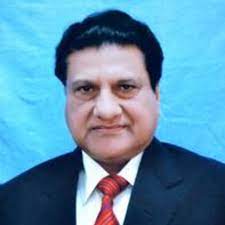 September 6-7, 202202Prof. Jagtar Singh(Former, Head, Department of Library and Information Science, and University Librarian, Guru Kashi University, Punjab)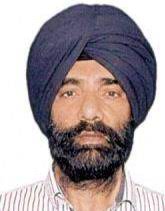 September 6-7, 202203Dr. Kanchan Negi(Intl. Educationist, Intl. Trainer, Research & Development, Media & Communication Expert, Social Reformer)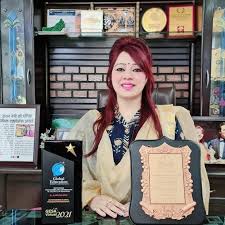 October, 19, 2022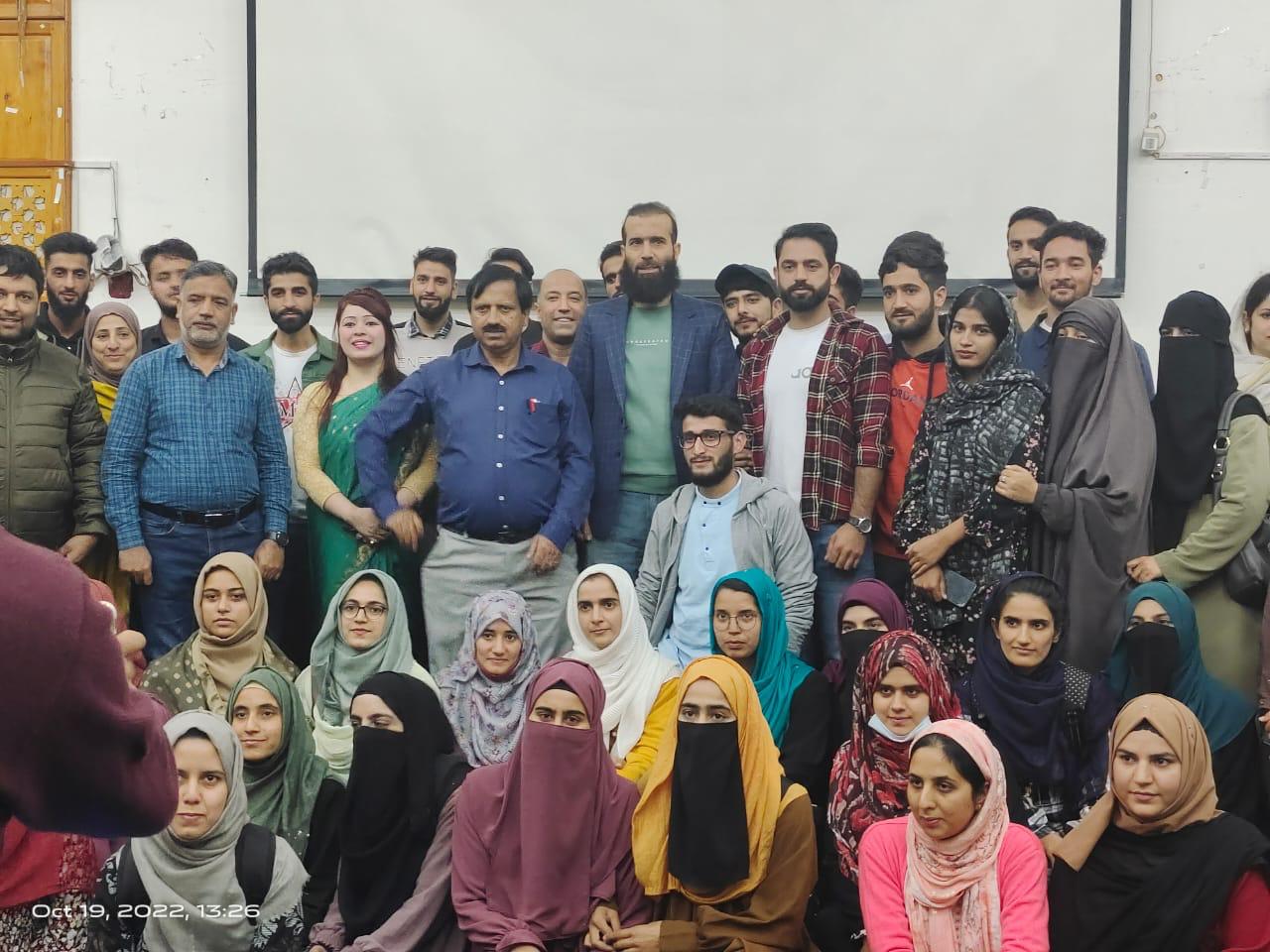 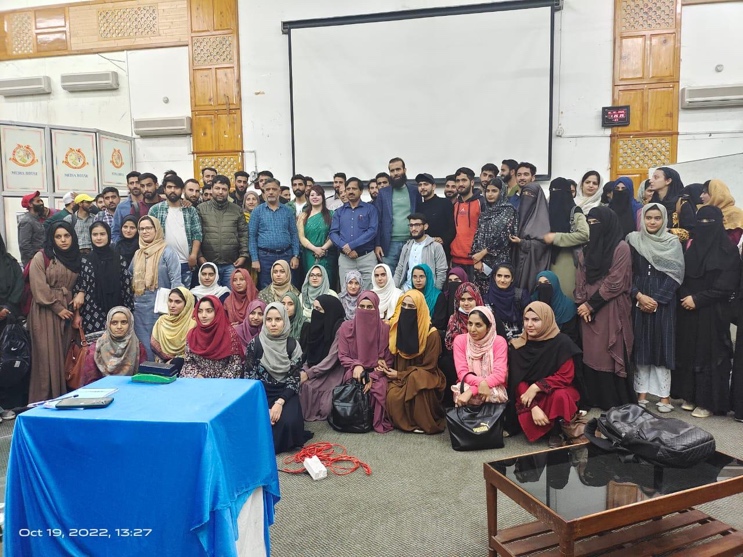 04Prof. M. P. Satija(UGC Emeritus fellow, Professor of Library and Information Science, Guru Nanak Dev University Amritsar, India)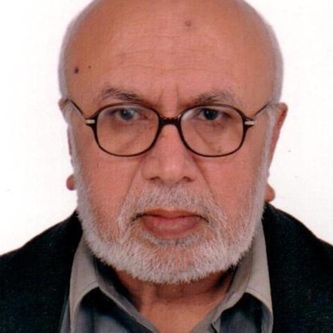 05Prof. Rupak Chakarburty(Professor,
Department of Library & Information Science, Panjab University )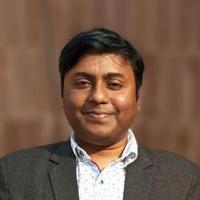 06Prof. M. P. Singh (Professor and Dean School of Information Science & Technology Deptt. of LIS, Babasaheb Bhimrao Ambedkar University, Haryana)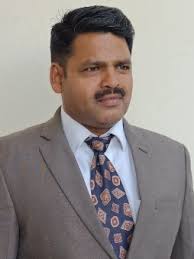 September 6-7, 202207Prof. K. L. Mahawar(Head, Deptt. of LIS, Babasaheb Bhimrao Ambedkar University, Haryana)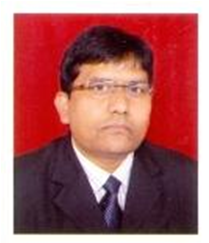 08Prof. Manoj Kumar Verma(Professor & Head, Department of Library and Information Science, Mizoram University, Aizawl)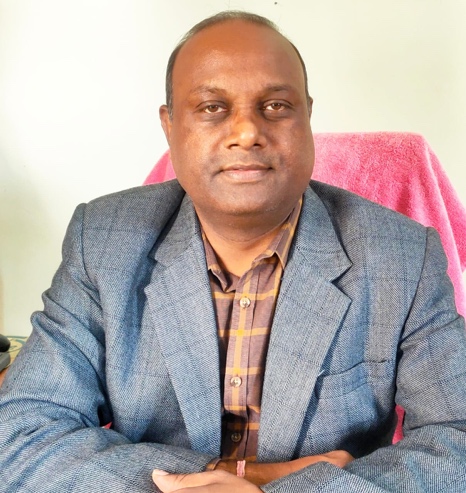 September 6-7, 202209Prof. Sushmita Chakraborty(Professor & former Head, Department of Library & Information Science, University of Calcutta)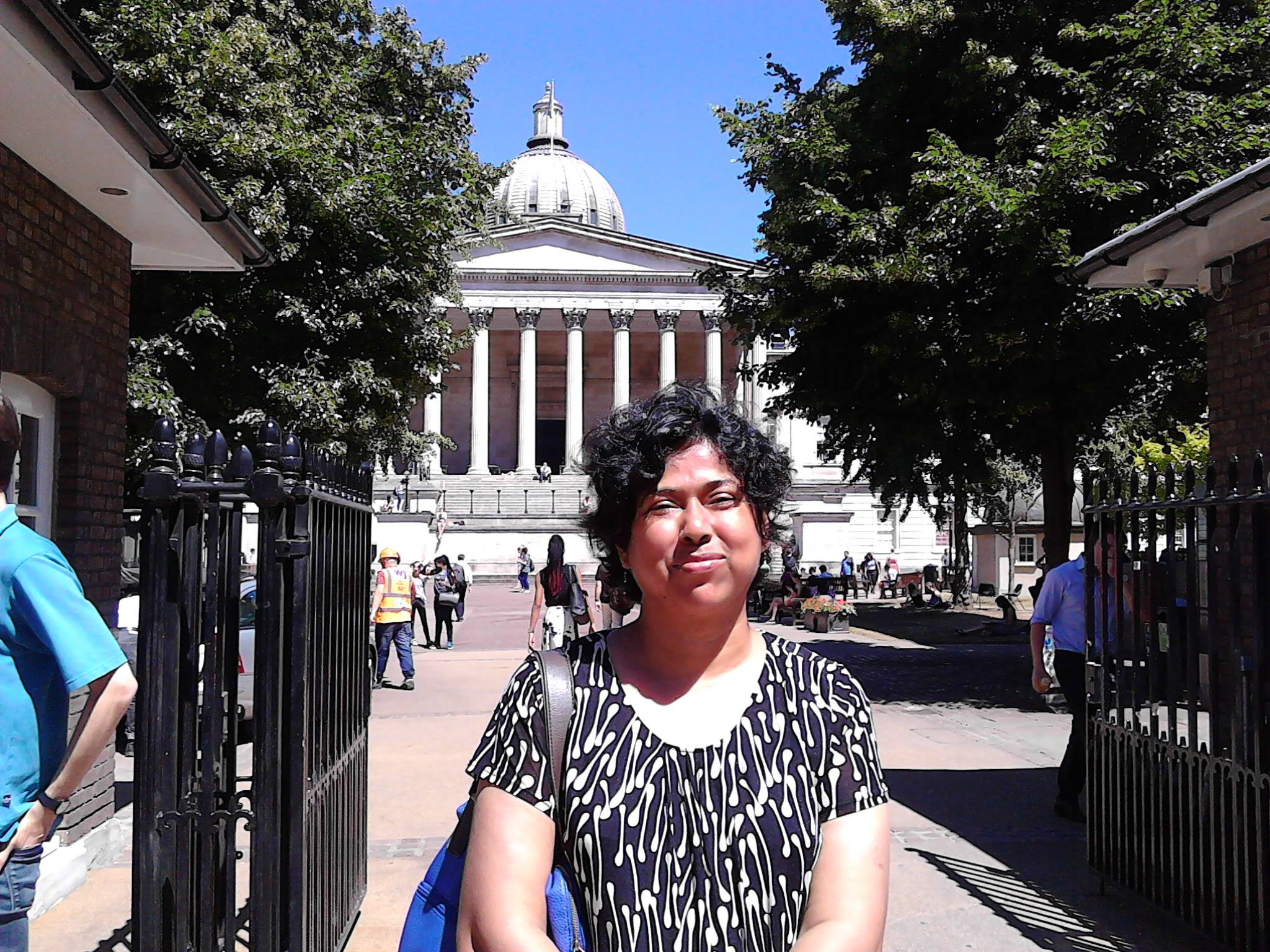 November 16-17, 2023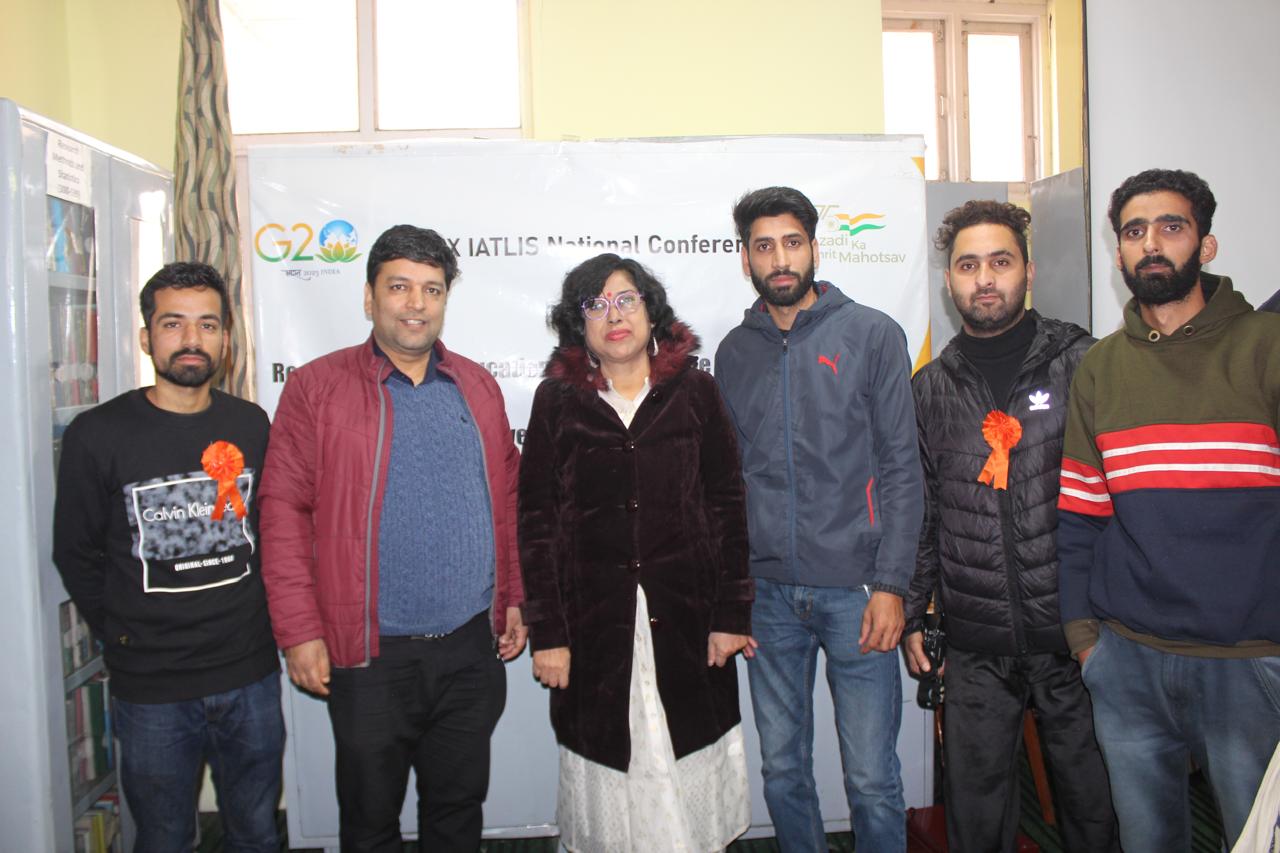 10Prof. Sangita Gupta(Professor, Head and Dean, Faculty of Social Sciences, Deptt. of Library and Information Science, University of Jammu)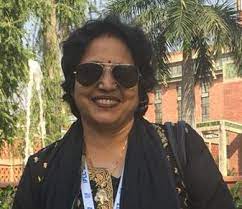 September 6-7, 2022&November 16-17, 2023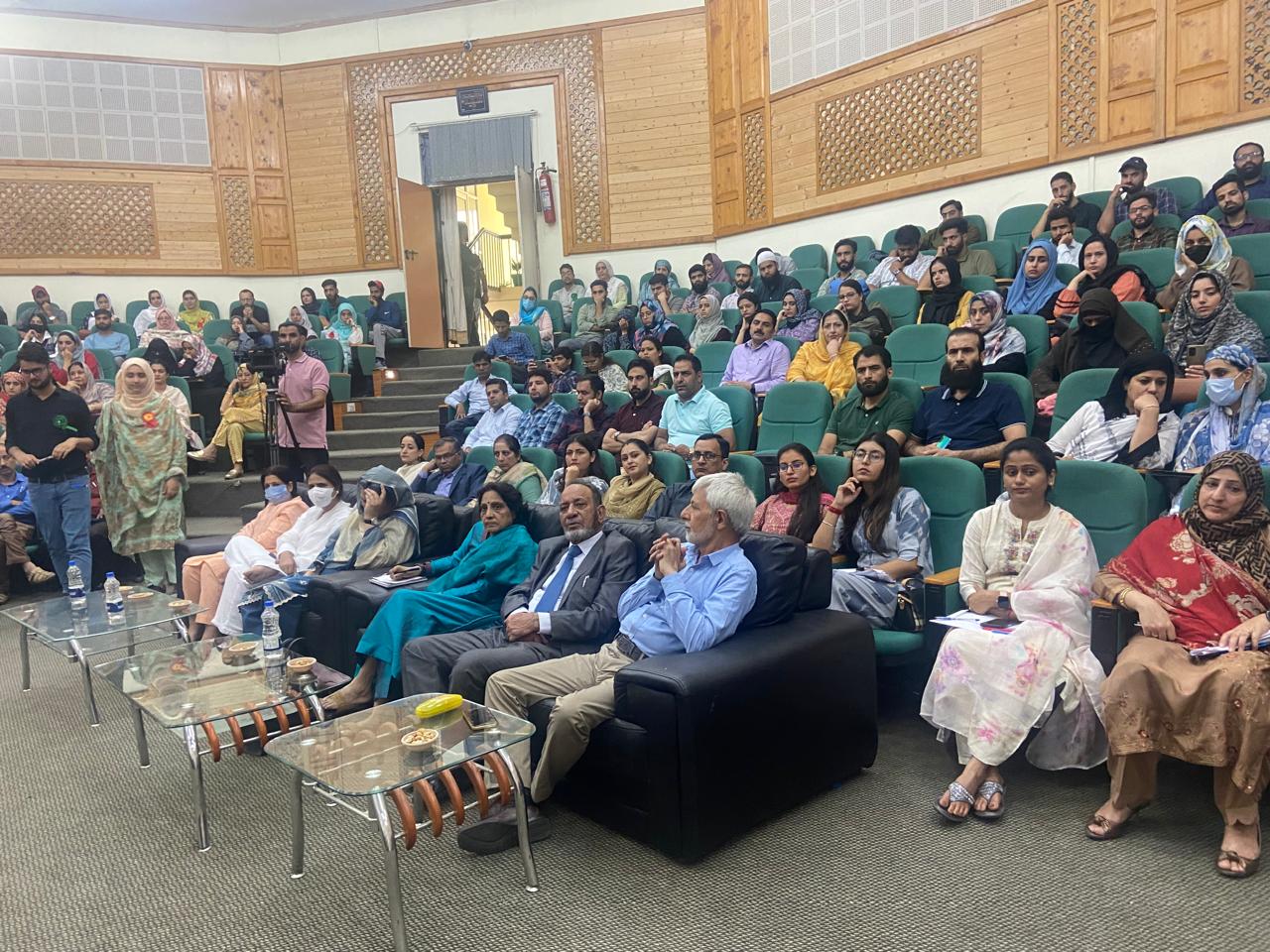 11Prof. H. P. S. Kalra(Professor, Department of Library and Information Science, Punjabi University, Patiala)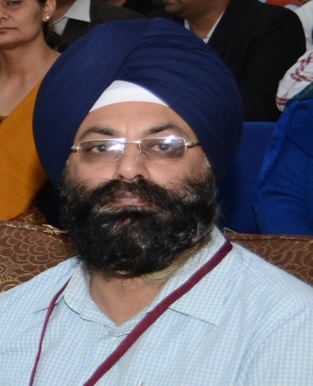 November 16-17, 2023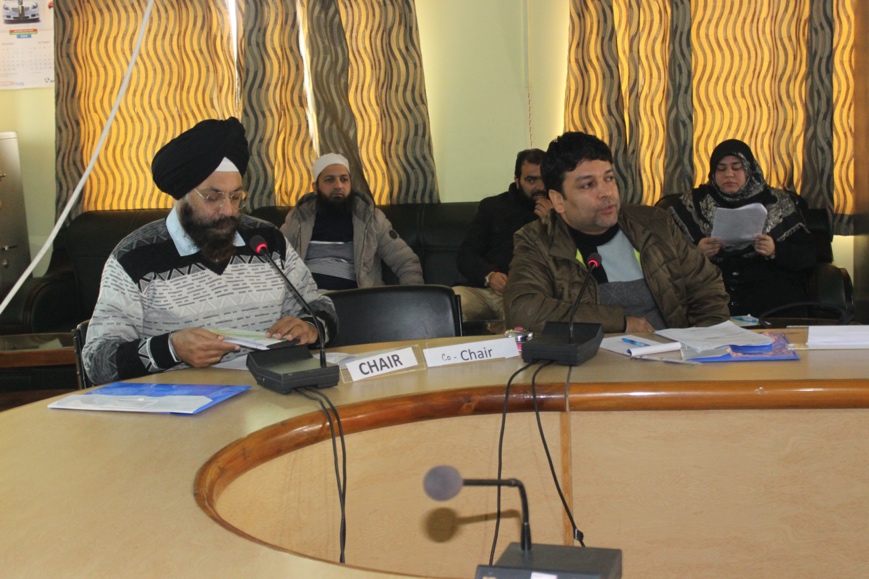 12Dr. Khushpreet Singh Brar(Assistant Professor. Department of Library and Information Science. Panjab University, Chandigarh)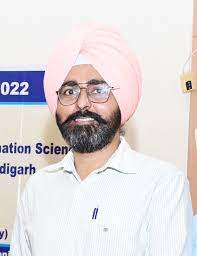 November 16-17, 2023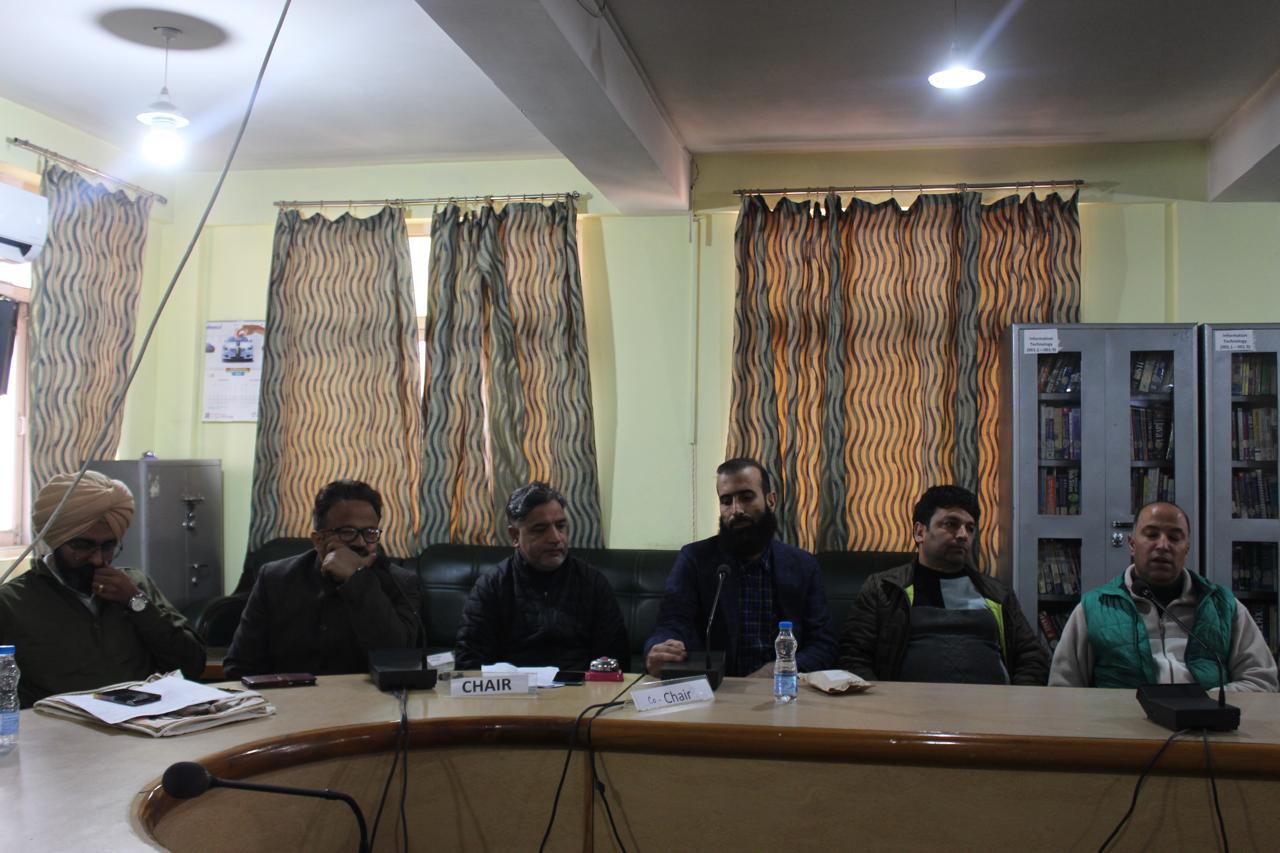 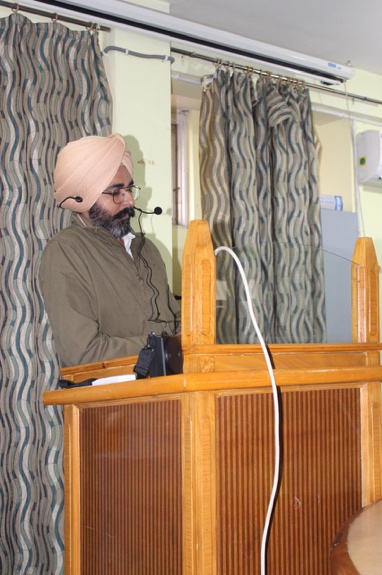 13Dr. Promod Kumar Singh(Sr. Assistant Professor, Department of Library and Information Science, University of Jammu)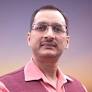 November 16-17, 202314Dr. M. Mahbubul Islam(Associate Professor, Department of Information Science and Library Management, University of Rajshahi, Bangladesh)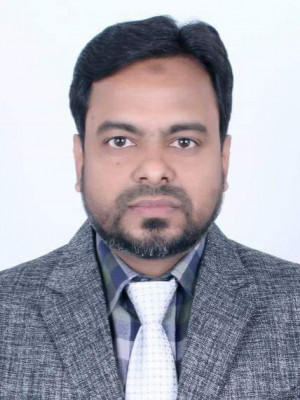 15Prof. M. Nazmul Hasan(Professor, Department of Information Science and Library Management, University of Rajshahi, Bangladesh)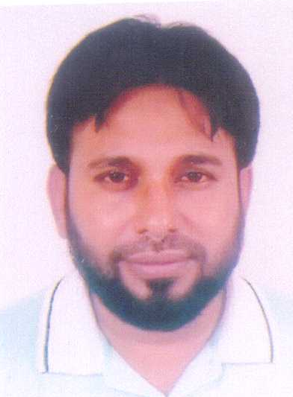 